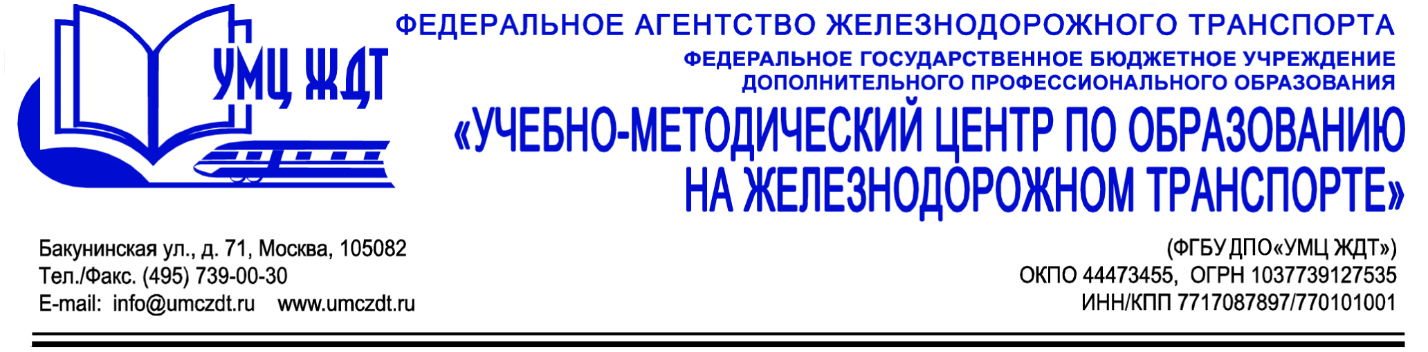 АннотацииДополнительная профессиональная программа (профессиональная переподготовка)Физическая культура в образовательной организациив условиях реализации ФГОСАдресация программы: для лиц со средним профессиональным или высшим образованием по любому профилюКоличество часов: 	600  ак.ч.Форма обучения:        заочно (с применением ДОТ)Модуль 1 Нормативно-правовая базаГосударственная политика РФ в сфере образованияМодуль 2. Психолого-педагогическийОсновы педагогической деятельности;Основы возрастной психологии;Модуль 3. Предметная деятельностьАнатомия;Физиология;Физиология физического воспитания и спорта;Теория и методика физической культуры;Теория спорта;Менеджмент физической культуры и спорта;История физической культуры;Биомеханика;Спортивная метрология;Спортивные сооружения;ИКТ-компетентность учителя физической культуры;Лечебная физическая культура;Теория и методика обучения базовым видам физкультурно-спортивной деятельностиИтоговая аттестация – экзамен .По окончании профессиональной переподготовки выдается диплом установленного образца.